IEEE P802.15Wireless Personal Area Networks1. PHY LAYER OPERATING MODES FOR OFFSET-VPWMOperating ModesThe Offset Variable Pulse Width Modulation for Smart Device Flash Light uses the PHY IV – Singular Point Source /Surface Light Source.  The PHY IV Operating Modes system specifications are given in Table 79. The additional PHY Operating Modes by Offset Variable Pulse Width Modulation for Smart Device Flash Light is presented the Table 79 – PHY IV Operating Modes (continued).Table 79 – PHY IV Operating Modes (continued)2. PHY SPECIFICATIONS FOR OFFSET-VPWM13.5 Offset-VPWMThe PHY IV with supported data rates and operating conditions is shown in Table 79 – PHY IV Operating Modes (continued) for Offset Variable Pulse Width Modulation for Smart Device Flash Light data transmission. The proposed Offset-VPWM (Variable Pulse Width Modulation) designed with following characteristics, Modulation methods includes line coding Defining the sum (P + nV) of the unit to be added to the minimum pulse (P) which is a reference pulse width (V) as a Symbol ( P>>V, V>time error(jitter) )Can specify a 2bit data symbol, 4bit data symbol according to number of added pulseData is expressed with offset pulse width,  2bits data(for example) were mapped into 4 Offset-VPWM symbolsThe data symbol map for two bits symbol with pulse width and respective symbol blinking waveform are shown in Table 2-1 and Figure 2-1 respectively.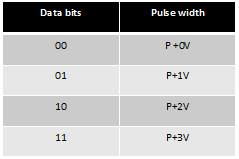 Table 2-1 – Two Bits Symbol Mapping Truth Table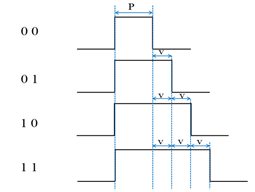 Figure 2-1 – Two Bit Symbol Data DiagramIn offset-VPWM, the data is expressed with offset pulse width, 4bits data (for example) were mapped into 16 Offset-VPWM symbols. The 4 bits symbol mapping truth table is shown in Table 2-2.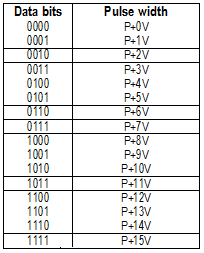  Table 2-2 – Four Bits Symbol Mapping Truth TableThe symbol arrays mapping is described in waveform pattern as shown in Figure 2-2. 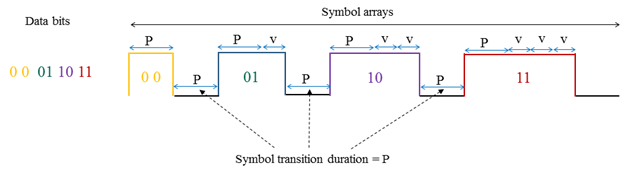 Figure 2-2 – Symbol Array Mapping Timing DiagramNote: [Receiver Detection Method]Receiver can synchronize rising edge and check pulse width length using Rolling-shutter method. The receiver detection process in the wave formatted approach is show in Figure 2-3.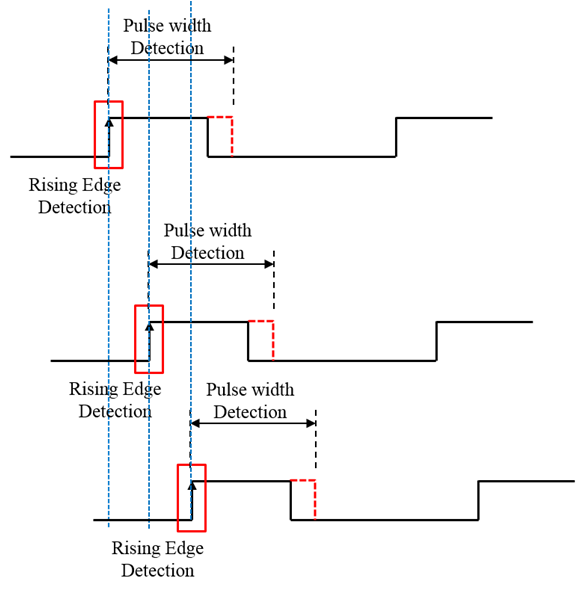 Figure 2-3 – Receiver Detection ProcessProjectIEEE P802.15 Working Group for Wireless Personal Area Networks (WPANs)IEEE P802.15 Working Group for Wireless Personal Area Networks (WPANs)TitleSNUST - Offset-VPWM Related Draft D1 Comments Resolution on PHY Layer Operating Modes and Specifications SNUST - Offset-VPWM Related Draft D1 Comments Resolution on PHY Layer Operating Modes and Specifications Date SubmittedNovember, 2016November, 2016SourceJaesang Cha, Minwoo Lee, Soonho Jung [SNUST], Jinyoung Kim [Kwangwoon Univ.], Junghoon Lee [Dongseoul Univ.], Ilkyoo Lee [Kongju Nat’ Univ.],Hojin Shin [Induk Univ.], Sooyoung Chang [SYCA], Vinayagam Mariappan [SNUST]
Voice:	[   ]
Fax:	[   ]
E-mail:	[chajs@seoultech.ac.kr]Re:Draft D1 Comment Resolution for Offset-VPWMDraft D1 Comment Resolution for Offset-VPWMAbstractDetails of Resolutions regarding to the submitted Comments on D1 are suggested for Offset-VPWM PHY Layer Operating Modes and PHY Specifications. The Flash Light designed to support LBS, Authentication, IoT/IoL, etc.Details of Resolutions regarding to the submitted Comments on D1 are suggested for Offset-VPWM PHY Layer Operating Modes and PHY Specifications. The Flash Light designed to support LBS, Authentication, IoT/IoL, etc.PurposeD1 Comments Resolutions and Editorial Revision.D1 Comments Resolutions and Editorial Revision.NoticeThis document has been prepared to assist the IEEE P802.15.  It is offered as a basis for discussion and is not binding on the contributing individual(s) or organization(s). The material in this document is subject to change in form and content after further study. The contributor(s) reserve(s) the right to add, amend or withdraw material contained herein.This document has been prepared to assist the IEEE P802.15.  It is offered as a basis for discussion and is not binding on the contributing individual(s) or organization(s). The material in this document is subject to change in form and content after further study. The contributor(s) reserve(s) the right to add, amend or withdraw material contained herein.ReleaseThe contributor acknowledges and accepts that this contribution becomes the property of IEEE and may be made publicly available by P802.15.The contributor acknowledges and accepts that this contribution becomes the property of IEEE and may be made publicly available by P802.15.PHY Operating ModesPHY Operating ModesPHY Operating ModesPHY Operating ModesPHY Operating ModesPHY Operating ModesModulationRLL CodeOptical Clock RateFECFECData Rate ModulationRLL CodeOptical Clock RateOuter Code (RS)Inner Code (CC)Data Rate OffsetVPWMNone25HzNoneNone18 bps 